Commonwealth of Virginia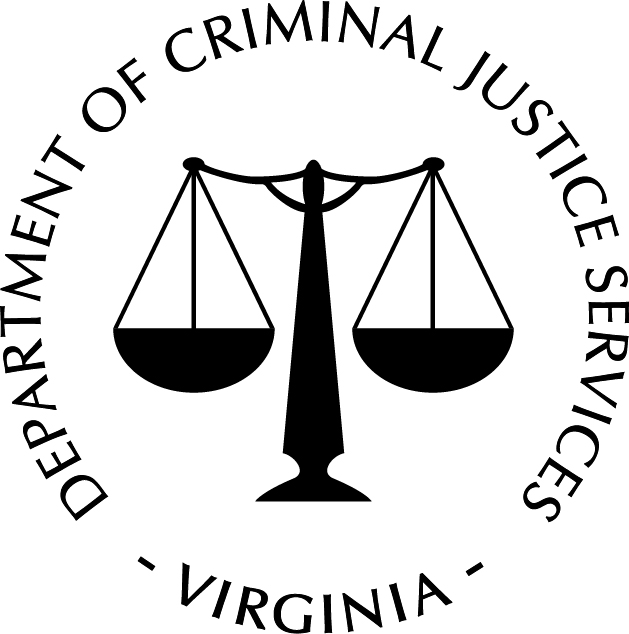 Department of Criminal Justice ServicesFIELD TRAINING FORM — Requirements and InstructionsI have read and reviewed the requirements above and attest this document is accurate and complete. Incomplete forms will be returned to the agency. The agency shall be responsible for resubmitting an accurate and complete form.Completed Field Training forms shall be scanned and emailed to etrain@dcjs.virginia.gov  
or mailed to the following address:Virginia Department of Criminal Justice ServicesAttn: Law Enforcement Division Field Training Form1100 Bank Street, Richmond, VA 23219Commonwealth of VirginiaVirginia Department of Criminal Justice ServicesField Training for Court Security OfficersI certify that the above referenced officer has demonstrated competency in all the Court Security performance outcomes listed on this form, in compliance with §9.1-102 of the Code of Virginia (1950) as amended, 6VAC20-50-40 Virginia Administrative Code and the regulations of the Criminal Justice Services Board.Initial the appropriate boxInitial the appropriate boxField Training 
OfficerAgency 
Administrator1 a. The field training has been completed within 12 months of the date of hire or appointment. Individuals who have been granted an extension should initial YES. If YES is the correct response proceed to question 2.  (Professionals who fail to complete field training within 12 months of hire or appointment are not certified officers.) 1 b. If the answer to question 1a  is NO sign here and return the form to the Department at the address below:________________________________                                                                                 (field training officer signature)        Yes         No        Yes         No2. The demographic information on page 2 of this form is accurate, complete, and is typed or printed in legible handwriting.        Yes         No        Yes         No3. The field training officer has provided an original signature on page 1, and for each line documenting completion of each performance outcome on page 2. (The Department (DCJS) does not accept digital or stamped signatures or one signature for multiple lines.)        Yes         No        Yes         No4. Every performance outcome has been documented as completed on page 2. (The Department does not accept Field Training forms documenting “Not Applicable or “N/A”.)        Yes         No        Yes         No5. The agency administrator has provided an original signature on pages 1 and 2.  (The Department does not accept digital or stamped signatures.)        Yes         No        Yes         No6. The completed field training form pages 1-2 will be mailed or emailed to the Department within 60 days of the professional completing field training.        Yes         No        Yes         NoField Training Officer Field Training Officer DateDateSignatureSheriff DateDateSignatureOfficer’s Name:Officer’s Name:Social Security #:Agency: Academy Attended: Academy Attended: Academy Attended: Academy Completion Date: Academy Completion Date: Academy Completion Date: Academy Completion Date: Field Training Completion Date:       Field Training Completion Date:       Field Training Completion Date:       Field Training Completion Date:       Performance OutcomePerformance OutcomeDate of CompletionPrinted Name of Field Training OfficerSignature of Field Training OfficerDEPARTMENT POLICIES, PROCEDURES AND OPERATIONSDEPARTMENT POLICIES, PROCEDURES AND OPERATIONSDEPARTMENT POLICIES, PROCEDURES AND OPERATIONSDEPARTMENT POLICIES, PROCEDURES AND OPERATIONSDEPARTMENT POLICIES, PROCEDURES AND OPERATIONS9.1    /       /       /       /   9.2    /       /       /       /   9.3    /       /       /       /   9.4    /       /       /       /   9.5    /       /       /       /   9.6    /       /       /       /   9.7    /       /       /       /   9.8    /       /       /       /   PUBLIC SAFETY RESPONSE TO TERRORISMPUBLIC SAFETY RESPONSE TO TERRORISMPUBLIC SAFETY RESPONSE TO TERRORISMPUBLIC SAFETY RESPONSE TO TERRORISMPUBLIC SAFETY RESPONSE TO TERRORISM9.9    /       /       /       /   9.10**9.10 is repealed as of 1/1/2018 and is no longer required for Courtroom/Court Security Officer**9.11    /       /       /       /   9.12    /       /       /       /   USE OF FORCE, WEAPONS USEUSE OF FORCE, WEAPONS USEUSE OF FORCE, WEAPONS USEUSE OF FORCE, WEAPONS USEUSE OF FORCE, WEAPONS USE9.13    /       /       /       /   9.14    /       /       /       /   9.15    /       /       /       /   9.16    /       /       /       /   GENERAL TASKSGENERAL TASKSGENERAL TASKSGENERAL TASKSGENERAL TASKS9.17    /       /       /       /   Sheriff Date:                                Signature